Муниципальное дошкольное образовательное учреждение «Детский сад № 79»г.Энгельса Саратовской областиКонспектнепосредственно образовательной деятельностив старшей группе  №4 «Дельфины»тема:« Здоровье- наш верный друг! »                                                                                            Воспитатель:                                                                                           Чунарева Наталия Сергеевна                                                               2014                                                                                                                                    Цель: оздоровление детей и создание условий, которые помогут каждому ребенку стать телесно и психически здоровым, радостным и счастливым.Задачи:Образовательные: - учить детей вести здоровый образ жизни;  расширять представление о профессиях людей. Уточнять и расширять словарный запас по данной теме.. Развивать речевую активность, диалогическую речь (посредством ответов на вопросы) Развивающие: - развивать устойчивый интерес к правилам и нормам здорового образа жизни;  Коррекционные:  Развивать общую, артикуляционную, мелкую моторику, мимическую мускулатуру, дыхание.. Развивать внимание, мышление, память. Воспитательные: Воспитывать самоконтроль за речью. Воспитывать уважительное отношение к людям разных професси. Здоровьесберегающие: - охрана жизни и укрепление физического и психического здоровья детей. помочь детям запомнить предметы, опасные для жизни и здоровья; помочь самостоятельно сделать  выводы о последствиях не острожного обращения с нимиОборудование:Палочки большие и маленькие, солнце; шкатулка с лучами - способы укрепления здоровья; корзина здоровья с предметами (расческа, зубная щетка, мыло, полотенце); письмо от Незнайки; перфокарта и фишки красного и зеленого цвета; солнышко для каждого ребенка, цифры – билеты.Предварительная работа по областям: Коммуникация.Беседы с детьми по темам: «Что такое здоровье?», «Значение режима в жизни человека?», «Здоровье дороже золота», «О последствиях не соблюдения ОБЖ».Познание.Беседа – размышление «Что такое хорошо и что такое плохо»; «Что такое здоровье»,  «Чистота залог здоровья». Исследовательская деятельность: «Значение воздуха для организма», «Свойства воды», «Свойства снега» сравнение чистых и грязных рук.Развивающие игры: - «Разрезные картинки», «Угадай что это?»Дидактическая игра: «Найди отличия», « Режимные моменты», «Узнай вид спорта».Социализация. Сюжетно-ролевые игры: «Больница», «Аптека», «Кафе», «Семья».Дидактические игры: - «Виды спорта»,Труд.«Мытье игрушек», «Стирка кукольного белья», Безопасность.Беседа с детьми: «Правила дорожного движения», рассматривание плакатов - «Улица полна неожиданностей», «Один дома», Художественное творчество.Рассматривание картин И. Шишкин. «Утро в сосновом бору», И.Левитан «Березовая роща», натюрморты И. Машкова, «Фрукты».Рисование: «Как я провел лето», «Мы закаляемсХод НОД: 1. Организационный момент/Установление эмоционального контакта/Придумано кем-то просто и мудро При встречи здороваться:- Доброе утро!Доброе утро, солнцу и птицам.Доброе утро, улыбчивым лицам.И каждый становитсяДобрым доверчивымДоброе утро длится до вечера!Воспитатель: Ребята, у нас сегодня гости! Давайте поздороваемся с ними.Вы говорили мне, что здравствуй, лучшее из слов!Если скажешь, здравствуй, значит… (будь здоров!)- Улыбнитесь друг другу. Назовите каждый по очереди свое имя ласково, так как вас называет мама.Игра «Назови ласково» Легенда.«Давным- давно, на горе Олимп жили боги. Стало им скучно, и решили они создать человека и заселить планету Земля. Стали решать, каким должен быть человек, один из Богов сказал: «Человек должен быть сильным».Другой сказал: «Человек должен быть умным».Третий сказал: «Человек должен быть здоровым».Но один Бог сказал так: «Если все это будет у человека, он будет подобен нам». И решили они спрятать главное, что есть у человека - здоровье. Стали думать- решать - куда бы его спрятать? Одни предлагали спрятать здоровье глубоко в синее море, другие - на высокие горы.А один из Богов предложил: «Здоровье надо спрятать в самого человека».Так живет человек с давних времен, пытаясь найти свое здоровье,да вот не каждый может найти и сберечь бесценный дар Богов!2. Основная часть- Сегодня, ребята, мы с вами отравимся в путешествие и узнаем, где прячется здоровье.- А на чём мы с вами будем путешествовать, вы узнаете, если отгадаете загадку:             Железные избушки прицеплены друг к дружке,             Одна из них с трубой, ведет всех за собой.   /поезд/.- Правильно! Мы поедем на поезде.- Кто управляет поездом? /машинист/  Кто еще работает на поезде? /проводник/Проводник пропустит в вагон только тех, кто ответит на вопрос:Игра  «Что делает?» 

Цель: Продолжать знакомить детей с действиями людей разных профессий. 

Я называю профессию, а вы отвечаете, что делает человек данной профессии и я вам за это даю билет на поезд, а проводник вас встретит и предложит место в вагоне;
Пианист – играет на пианино;
скрипач – играет на скрипке;
писатель – пишет книги;
строитель – строит дом;
учитель – учит детей;
таксист – возит людей;
машинист – водит поезд;
врач – лечит людей;
повар – готовит еду;
библиотекарь – выдаёт книги;
почтальон – разносит почту;
портниха – шьёт одежду;
медсестра – делает уколы;
лётчик – водит самолёт;Ветеринар – лечит животных.Дети садятся в вагон. Песня « ГОЛУБОЙ ВАГОН» Остановка-Выходят из вагонаВоспитательЗдоровье — это же бесценный дар,Который при рожденье тебе дан.Его всегда оберегай,И способами всеми укрепляй.Шкатулка здоровья.        Давайте откроем нашу шкатулку и вспомним  как можно укреплять здоровье. А помогать нам будет наше солнышко. А чтобы оно лучше нас согревало, мы будем добавлять ему лучики здоровья. (Вынимаю поочередно лучики здоровья, с элементами моделирования).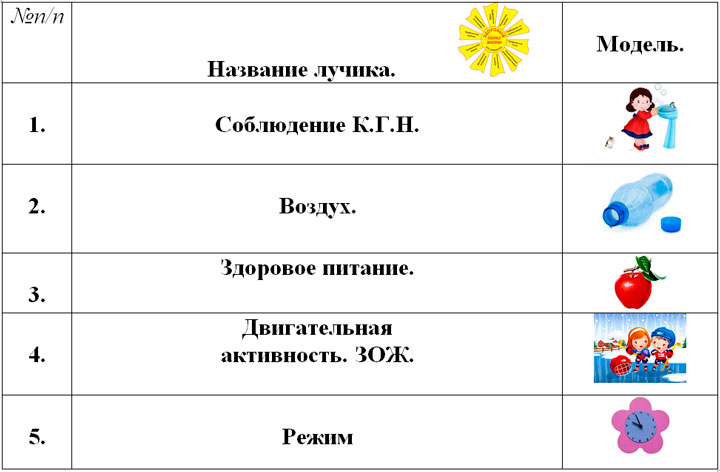 Карточка №1. (К.Г.Н.)Это нам совсем не ново,Это нам давно знакомоКто откроет мне секрет,Спрятан здесь, какой совет?Дети: Этот лучик говорит, что нужно соблюдать гигиену.Корзина здоровья. Воспитатель:В этой корзине наши друзья!Свой день начинать, без них нам нельзя.Они всегда нам рады служить,Но их ни кому нельзя одолжить.Иметь должен каждый индивидуально,Иначе здоровье сберечь не реально.Дети отгадывают загадки и перечисляют предметы личной гигиены.Ускользает, как живое,   Но не выпущу его я.      Белой пеной пенится,        Руки мыть не ленится.          (Мыло)   Целых двадцать зубковДля кудрей и хохолков.И под каждым под зубкомЛягут волосы рядком.            (Расческа) Пластмассовая спинка,   Жесткая щетинка,        С зубной пастой дружит,Нам усердно служит.       (Зубная щетка)           Лёг в карман и караулюРёву, плаксу и грязнулю.Им утру потоки слёз,Не забуду и про нос. (Носовой платок) Вытираю я, стараюсь,После ванной паренька.Все намокло, все измялось –Нет сухого уголка. (Полотенце)  Воспитатель: Почему их нельзя никому одолжить?С гигиеной ты дружи,Своим здоровьем дорожи! Карточка №2 (Воздух)Воспитатель: А сейчас мы вспомним, как называется следующий лучик нашего здоровья. Я знаю, что человек может прожить без еды - 5 недель,без воды - 5 дней, а без этого (воздуха) - не больше 5 минут.- Что же это?- Дети: Это воздух.Воспитатель:- Каким воздухом нужно дышать, чтобы быть здоровым?Без дыханья жизни нет,Без дыханья меркнет свет,Дышат птицы и цветы,Дышат гости, я, и вы. (Упражнения на дыхание «Мышка»).Формула правильного дыхания начинается с энергичного выдоха. Сесть на пол, в позу Лотоса. 1. Мышка спит в своей кроватке,Сон ей снится очень сладкий.Спокойно мышка дышит,Свое дыханье слышит. 2. Мышка села на качели,Вверх качели полетели.Вдох глубокий, - УХ - ей захватывает дух (задержка дыхания),Выдох и качели вниз, крепче лапками держись. 3. Мышка кошку увидала,Очень быстро побежала.Очень часто мышка дышит,Ее сопенье каждый слышит. 4. Наконец кошка отстала,Наша мышка так устала.Отдохни мышка постойИ дыханье успокой. Карточка №3. (Здоровое питание)Воспитатель: Чтоб здоровым остаться Нужно дети…? (правильно питаться).Воспитатель: Незнайка прислал письмо.Ребята, давайте незнайке поможем,Как вы считаете, мы это сможем?Рифмы.Чтобы детям развиваться, нужно правильно питаться!Кушай овощи и фрукты, натуральные продукты!Чтобы жить здоровым дольше, кушай фруктов ты побольше.Если ты не хочешь супа - поступаешь очень глупо.Всем полезны помидорочки, и чеснок на хлебной корочке.Ешь конфеты и печенье, лишь чуть - чуть, для настроения.Пополни кальций свой дружок, съешь на завтрак творожок.Чтобы силы накопить, обед компотиком лучше запить.И теперь команда наша,  пьет кефир и простоквашу.Меньше  ешь плохих продуктов, больше кушай свежих фруктов.Не повторяйте блюда те же, твое меню должно быть свежим.Будешь с чипсами дружить, силачом тебе не быть.Воспитатель:. Ребята, запомните народную мудрость: - «Не всякая еда нужна для живота».Карточка №4. (Двигательная деятельность)Кто откроет мне секрет,Спрятан здесь, какой совет?- А почему со спортом нужно дружить?- От спорта польза будет,Здоровье всем прибудет! А теперь подвигаемся.«Пантомима».Карточка №6Опасные предметы.Цели: помочь детям запомнить предметы, опасные для жизни и здоровья; помочь самостоятельно сделать  выводы о последствиях не острожного обращения с ними.Оборудование: нож, ножницы, иголка, утюг. Все острые, колющие, режущие предметы обязательно надо класть на место;Нельзя включать электроприборы, они могут ударить током или стать причиной пожара;Ни в коем случае нельзя пробовать лекарства – это яд;Нельзя пробовать стиральные порошки, средства для мытья посуды
, соду, хлорку;Опасно одному выходить на балкон.Карточка №5 Воспитатель –Очень важно ребята, соблюдать режим дня. Это значит во-время кушать и гулять, и в одно и тоже время спать. В этом нам помогают часы.Дети садятся в вагон.Воспитатель- А сейчас мы отправляемся в д/садПесня «Голубой вагон»/ Воспитатель : – В нашей стране маленькие дети ходят в детские сады. А все сотрудники д/сада следят за вашим здоровьем.Саша И.В сад, как знает детвора,
Ходят с самого утра.
И, хотели, не хотели,
Нужно быстро встать с постели,
Не скандалить, не кричать
И на маму не ворчать.В. – Как называется наш детский сад?Д.-РябинушкаМатвей Ч.Я люблю свой детский сад,
В нем полным – полно ребят.
Раз, два, три, четыре, пять…
Жаль, что всех не сосчитать.
Может, сто их. Может двести.
Хорошо, когда мы вместе! В. – Много людей трудятся для того, чтобы детям в детских садах было уютно и интересно, чтобы родители не волновались за них, спокойно работали.Люди каких профессий трудятся в нашем детском саду?Д. – Воспитатели – Татьяна Викторовна и Лариса ВасильевнаВ. – Что вы можете сказать о профессии воспитателя, помощника воспитателя? Соня А.Есть на свете чудо-сад,
В этот сад идти я рад.Наш любимый садовод
Всех по имени зовет.
Воспитательница наша
С нами пляшет и поет.
Помогают ей с утра
Нянечка и повара.В. – Я сегодня пришла в детский сад с хорошим настроением, потому что я вас всех очень люблю, я всегда жду встречи с вами. Каждый день рано утром встаю
И иду в свой родной детский сад.
Утро дарит мне нежность свою,
Я с улыбкой встречаю ребят.'
Ну а дети-малыши, все для меня хороши.Моя профессия называется “воспитатель”. Кто знает, почему она так называется?Д. – Воспитатель воспитывает детей.В. – А как я вас воспитываю? Я вас учу одеваться, мыть правильно руки, учу культурно вести себя за столом, учу играть В. – Правильно. Воспитатель должен очень многое уметь и знать, чтобы каждый день для вас был интересным, чтобы вы узнавали что-то новое, чтобы у вас всегда было хорошее настроение, чтобы вы росли веселыми, умными, добрыми детьми. А кто каждый день мне помогает?Д. – Помощник воспитателя.В. – Как можно помочь помощнику воспитателя и как вы ей помогаете? Стас ВВсе поели, поднялись
И к игрушкам разошлись.
Стали дети развлекаться.
Кто же будет убираться?
Кто посуду унесет?
Убираем со столов!
И с посудою, как можем,
Нашей нянечке поможем!. В Большой помощью няне является работа дежурных. В. – А как трудятся наши повара? Лиза М.Мы на улице гуляли.
Нагуляли аппетит.
Вкусно повара готовят,
Будешь ты здоров и сыт.В. – Но кто же самый главный в детском саду?Д. – Заведующая. В. Как ее зовут?Д. – Нашу заведующую зовут –Елена Николаевна.В. А кто помогает заведующей?Д.Методист, Ольга ВикторовнаВ. – Заведующая заботится, чтобы в детском саду была красивая мебель, посуда, игрушки, постельные принадлежности и многое другое. Помогает ей в этом наш завхоз. Как зовут нашего завхоза?Д. –Нина НиколаевнаВ. – Что делает медицинская сестра в детском саду? Как ее зовут?Д. – Клара ШаиховнаЛена А.Сторожит здоровье наше
Медицинская сестра.Она смотрит горлышки,
Делает прививки,
Температуру измеряет,
Дает нам витаминки,
Чтоб крепкими, здоровыми
Пошли скорее в школу мы.В. – Кто в детском саду помогает вам исправить речь?Д. – Логопед , Марина ЮрьевнаВ. - Кто проводит с вами в детском саду музыкальные занятия, праздники, утренники?Д. – Музыкальный руководитель.В. – Как ее зовут? Дети называют имя отчество музыкального руководителя.В. – Чему вы учитесь на музыкальных занятиях?Д. – Петь, красиво танцевать, учит  Марина Анатольевна.В. – Кто из работников детского сада помогает вам стать сильными, ловкими, выносливыми, учит бегать, прыгать, играть с мячомД. Марина Николаевна.В. – Марина Николаевна очень любит свою работу, придумывает самые интересные игры и развлечения, поэтому у нее на занятиях всегда весело и интересно. Дети веселые жизнерадостные, набираются сил и здоровья.В. – Кто убирает двор?Д. – Дворник.В. – Как вы помогаете дворнику?Д. – Мы расчищаем дорожки от снега, подметаем веранду, собираем осенние листья, не сорим на своём участке.В. – Молодцы!, Ночью, когда все мы уходим домой, кто охраняет наш детский сад?Д. – Сторож.В. – Сторож не спит всю ночь! Как это трудно! Но зато, когда мы приходим в детский сад, то видим, что здесь порядок.Подвести к выводу: “Одинаково важна и нужна работа каждого человека. И каждый человек старается выполнить свою работу как можно лучше- А теперь посмотрите в окно, направо. Солнышко так ярко светит нам прямо в глаза. Зажмурьте свои глазки.  Посмотрите налево. Прохожие нам улыбаются. Давайте им тоже улыбнемся. Помашем им рукой.Все профессии нужны, все профессии важны. Главное – нужно выполнять хорошо любимую работуВоспитатель: Ребята, вот и приехали  мы в нашу группу. Как наша группа называется?Дети: Божья коровкаВоспитатель: А у нас ведь в группе тоже много разных игр. Когда мы играем , то становимся кто доктором, кто продавцом, кто парикмахером. А вот нас встречает наш доктор. Он любит лечить.Доктор: Ребята, я хочу проверить, как вы закаляетесь?Воспитатель: Мы каждый день после сна проводим закаливание:                    Катание палочек ногами,                      Катание палочек руками,                     Точечный массаж лица.  –дети показывают. Доктор –Молодцы. Ребята, а вы правильно питаетесь?Соблюдаете режим?  А я вам дам ещё витамины, чтобы вы были здоровы.- угощает всех детей и гостей.Упражнение «Правила мы знаем и их мы применяем».Работа по перфокарте в паре. Красной фишкой дети отмечают, что делать запрещено, а зеленой, что разрешено.Прочные знания вы показали.И о здоровье мне все рассказали,Важно, мало правила знать,Главное, следует их выполнять!Воспитатель: - Я вам подарю каждому ваше солнышко, чтобы вы всегда помнили, из чего складывается   наше здоровье. Берегите его!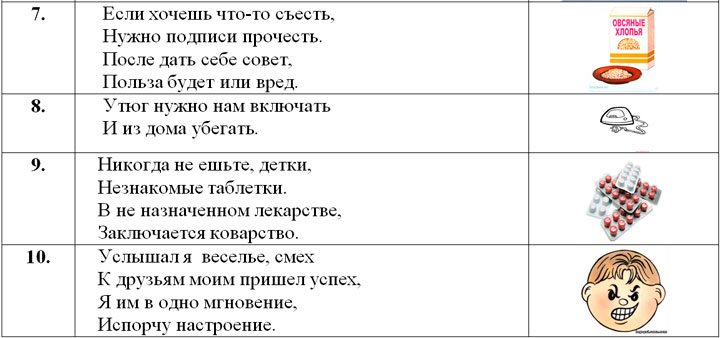 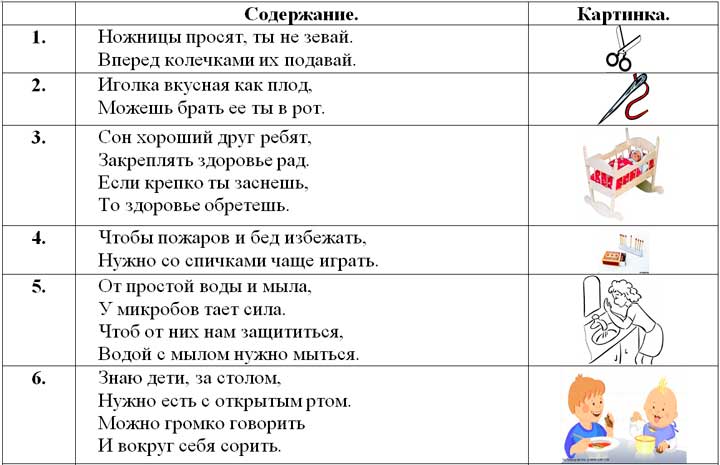 №п/пДеятельность детей.1.Бокс2.Отбивание мяча3.Штангист5.Прыжки на скакалке5.Крутим обруч6.Оздоровительный бег7.Плавание